		                                              ПРОЄКТ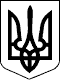                                          УКРАЇНАЧЕРНІГІВСЬКА ОБЛАСТЬН І Ж И Н С Ь К А  М І С Ь К А  Р А Д Асесія VIII скликанняР І Ш Е Н Н Я    від «     »                 2021року 	м. Ніжин   №          Про внесення змін до «Міської цільової Програми «Турбота» на 2021 рік»У відповідності до ст. 26, 42, 59, 61, 73 Закону України «Про місцеве самоврядування в Україні», ст. 89, 91 Бюджетного кодексу України,керуючись Регламентом Ніжинської міської ради Чернігівської області, затвердженим рішенням Ніжинської міської ради чернігівської області VIII скликання від 27 листопада 2020 року №3-2/2020, міська рада вирішила:1. Внести зміни в « Міську цільову програму «Турбота» на 2021 рік» рішення Ніжинської міської ради від 24 грудня 2020 року №3-4/2020 «Про затвердження бюджетних програм місцевого значення на 2021 рік»(Додаток№9). А саме:	                                                                              	В пункті 7 Розділу 1, абзаці 6 розділу 5, абзаці 9 розділу 6, пункті 6 додатку до міської цільової програми «Турбота» на 2021. слова «Безоплатне зубопротезування та лікування учасників  АТО/ООС, пільгових груп Ніжинської міської територіальної громади» замінити на «Безоплатне зубопротезування учасників  АТО/ООС, пільгових груп Ніжинської міської територіальної громади» та внести зміни відповідно до законодавства.Абзац 9 розділ 6 доповнити наступним: з 1 липня 2015 року набрав чинності  Порядок надання пільг окремим категоріям громадян з урахуванням середньомісячного сукупного доходу сім’ї, затверджений постановою КМУ від 04.06.2015 р. №389 ( далі – Порядок №389). Цей Порядок визначає механізм реалізації права на отримання пільг залежно від середньомісячного сукупного доходу сім’ї осіб, які мають право на пільгу згідно із законодавчими актами. Згідно з п. 9 Порядку №389 структурні підрозділи з питань соціального захисту населення з урахуванням отриманої інформації, зазначеної у пп. 6 – 8 цього Порядку, визначають протягом десяти днів з дня отримання такої інформації середньомісячний сукупний дохід сім’ї в розрахунку на одну особу шляхом ділення загальної суми грошових доходів кожного члена сім’ї пільговика за попередні шість місяців на 6 і на кількість членів сім’ї. У разі коли середньомісячний дохід сім’ї в розрахунку на одну особу не перевищує величину доходу, який дає право на податкову соціальну пільгу ( з 01.01.2021 р. – 3180,00 грн. ), пільговик має право на отримання пільг протягом дванадцяти місяців з місця визначення відповідного права.	 У разі ж коли середньомісячний дохід сім’ї пільговика в розрахунку на одну особу перевищує величину доходу, який дає право на податкову соціальну пільгу, управління соціального захисту населення письмово інформує пільговиків про те, що вони не мають права на отримання пільги.		Тож безоплатно без наявності довідки від управління праці та соціального захисту населення надавати пільги стоматологічна поліклініка не має права.	За кошти бюджету Ніжинської міської територіальної громади мають право на пільгове зубопротезування пільгові категорії населення, які зареєстровані в Ніжинській територіальній громаді, а саме; - інваліди ВВв, учасники ВВв, члени загиблих (померлих) ІВВв;         - інваліди АТО/ООС;    -  учасники Революції гідності.	Зазначеним у переліку категоріям громадян за медичними показаннями зубні, зубощелепні та лицьові протези виготовляються безкоштовно (за винятком протезування із дорогоцінних металів, кераміки, металокераміки, цільнолитих, металопластмаси, нітрит-титанового покриття, бюгельного протезування, імплантатів).        Пільгове зубопротезування пільгових категорій населення, яких не має в переліку по програмі «Турбота» завдання 6, проводити згідно списку черговості поданого УСЗН та за наявності залишку кошторисних призначень по даній програмі.	2. Директору комунального некомерційного підприємства «Ніжинська міська стоматологічна поліклініка» Ніжинської міської територіальної громади Чернігівської області Олександру Ігнатюку, забезпечити оприлюднення даного рішення на офіційному сайті Ніжинської міської ради протягом п’яти робочих днів після його прийняття.	3. Організацію роботи по виконанню рішення покласти на першого заступника міського голови з питань діяльності виконавчих органів ради  Федіра Вовченка та заступника міського голови з питань діяльності виконавчих органів ради Ірини Грозенко .	4. Контроль за виконанням рішення покласти на постійну комісію міської ради з питань соціально-економічного розвитку, підприємства, інвестиційної діяльності, бюджету та фінансів (голова комісії Мамедов В.Х.).	Міський голова 						Олександр КОДОЛАПодає:Директор КНП «Ніжинська міськастоматологічна поліклініка	      Олександр ІГНАТЮКВізують:Секретар міської ради	      Юрій ХОМЕНКОПерший заступник міського голови                              Федір ВОВЧЕНКОз питань діяльності виконавчих органів ради	      Заступник міського голови                                            Ірина ГРОЗЕНКОз питань діяльності виконавчих органів ради	      Начальник фінансового	      Людмила  ПИСАРЕНКОуправління міської ради	Начальник відділу юридично-	 В’ячеслав ЛЕГАКадрового забезпечення	 Голова постійної депутатської	Володимир МАМЕДОВкомісії з питань соціально-економічного розвитку,підприємства,інвестиційної діяльності, бюджету та фінансівГолова постійної депутатської 	Валерій Салогубкомісії з питань регламенту,законності, охорони прав і свобод громадян,запобігання корупції, адміністративно-територіального устрою, депутатськоїдіяльності та етикиПОЯСНЮВАЛЬНА ЗАПИСКА До проекту рішення Ніжинської міської ради « Про внесення змін в Додатк №9 « Міська цільова програма «Турбота» на 2021рік» до рішення Ніжинської   міської ради від 24 грудня 2020 року №3-4/2020  «Про затвердження  бюджетних програм місцевого значення на 2021 рік» (зі змінами №67-6/2021 від 04.02.2021 року)Обґрунтування необхідності прийняття рішення         Даний проект рішення передбачає роз’яснення про надання пільг окремим категоріям населення Ніжинської територіальної громади.	 З 1 липня 2015 року набрав чинності  Порядок надання пільг окремим категоріям громадян з урахуванням середньомісячного сукупного доходу сім’ї, затверджений постановою КМУ від 04.06.2015 р. №389 ( далі – Порядок №389). Цей Порядок визначає механізм реалізації права на отримання пільг залежно від середньомісячного сукупного доходу сім’ї осіб, які мають право на пільгу згідно із законодавчими актами. Згідно з п. 9 Порядку №389 структурні підрозділи з питань соціального захисту населення з урахуванням отриманої інформації, зазначеної у пп. 6 – 8 цього Порядку, визначають протягом десяти днів з дня отримання такої інформації середньомісячний сукупний дохід сім’ї в розрахунку на одну особу шляхом ділення загальної суми грошових доходів кожного члена сім’ї пільговика за попередні шість місяців на 6 і на кількість членів сім’ї. У разі коли середньомісячний дохід сім’ї в розрахунку на одну особу не перевищує величину доходу, який дає право на податкову соціальну пільгу  ( з 01.01.2021 р. – 3180,00 грн. ), пільговик має право на отримання пільг протягом дванадцяти місяців з місця визначення відповідного права.	 У разі ж коли середньомісячний дохід сім’ї пільговика в розрахунку на одну особу перевищує величину доходу, який дає право на податкову соціальну пільгу, управління соціального захисту населення письмово інформує пільговиків про те, що вони не мають права на отримання пільги.		Тож безоплатно без наявності довідки від управління праці та соціального захисту населення надавати пільги стоматологічна поліклініка не має права.	За кошти бюджету Ніжинської міської територіальної громади мають право на пільгове зубопротезування пільгові категорії населення, які зареєстровані в Ніжинській територіальній громаді, а саме; - інваліди ВВв, учасники ВВв, члени загиблих (померлих) ІВВв;         - інваліди АТО/ООС;    -  учасники Революції гідності.	Зазначеним у переліку категоріям громадян за медичними показаннями зубні, зубощелепні та лицьові протези виготовляються безкоштовно (за винятком протезування із дорогоцінних металів, кераміки, металокераміки, цільнолитих, металопластмаси, нітрит-титанового покриття, бюгельного протезування, імплантатів).        Пільгове зубопротезування пільгових категорій населення, яких не має в переліку по програмі «Турбота» завдання 6, проводити згідно списку черговості поданого УСЗН та за наявності залишку кошторисних призначень по даній програмі.Директор комунальногонекомерційного підприємства«Ніжинська міська стоматологічна поліклініка»	         Олександр ІГНАТЮК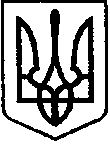 Міністерство охорони здоров’я УкраїниКомунальне некомерційне підприємство«НІЖИНСЬКА МІСЬКА СТОМАТОЛОГІЧНА ПОЛІКЛІНІКА»Ніжинської міської ради Чернігівської області. Ніжин Чернігівської обл., вул. Батюка, 7; тел./факс (04631) 7-30-10e-mail: nezhinstomat@gmail.com“______” ___________ 20    р.                            Ніжинська міська рада	№ __                                                                                                                                                КНП «Ніжинська міська стоматологічна поліклініка направляє на розгляд чергової сесії Ніжинської міської ради проект рішення про внесення змін до «Міської цільової  Програми «Турбота» на 2021 рік»	     Прошу включити даний проект рішення до порядку денного чергової сесії та прийняти відповідне рішення.З повагою,директор комунальногонекомерційного підприємства«Ніжинська міська стоматологічна поліклініка»	          ______________    Олександр ІГНАТЮК